3.2.21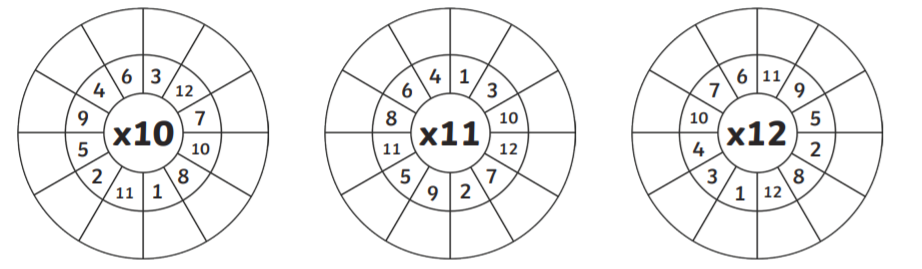 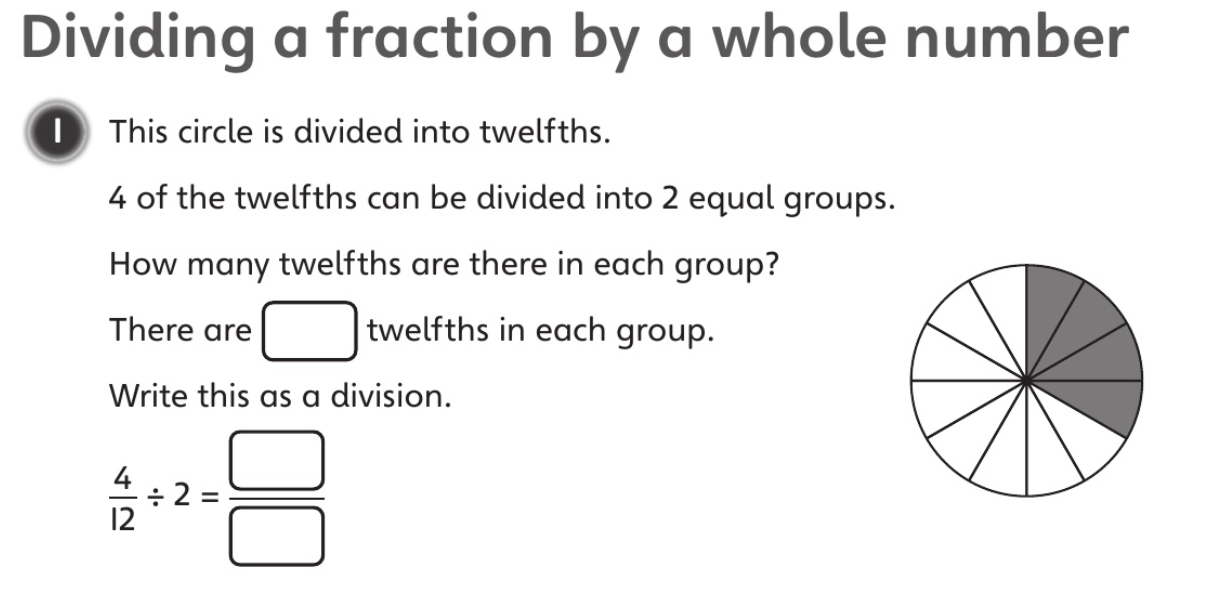 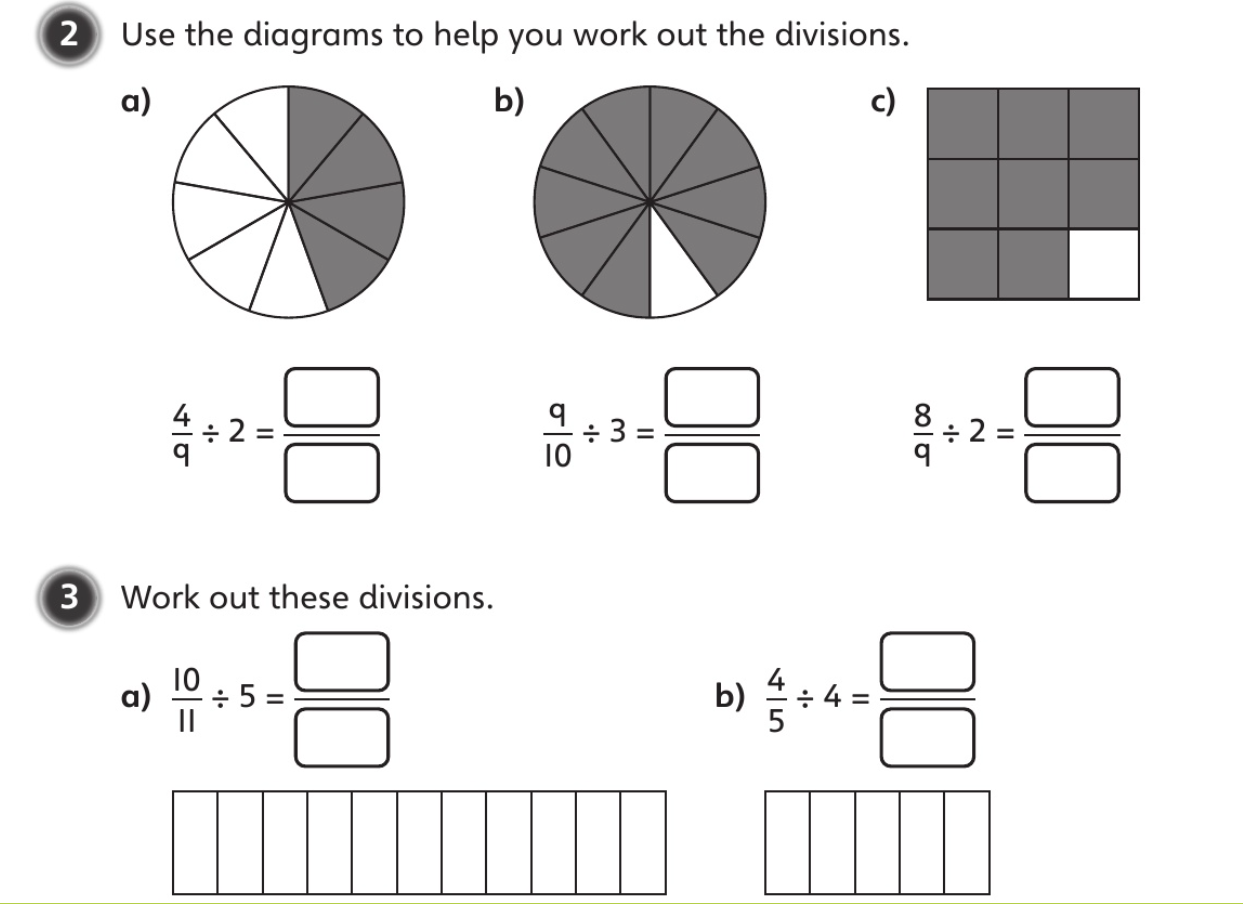 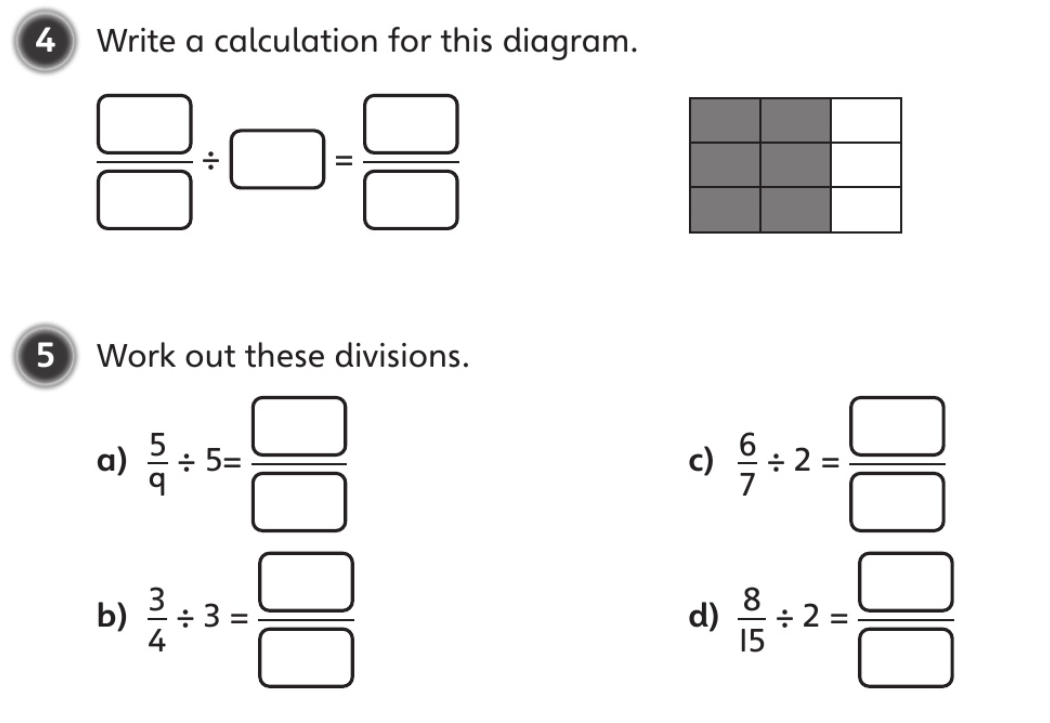 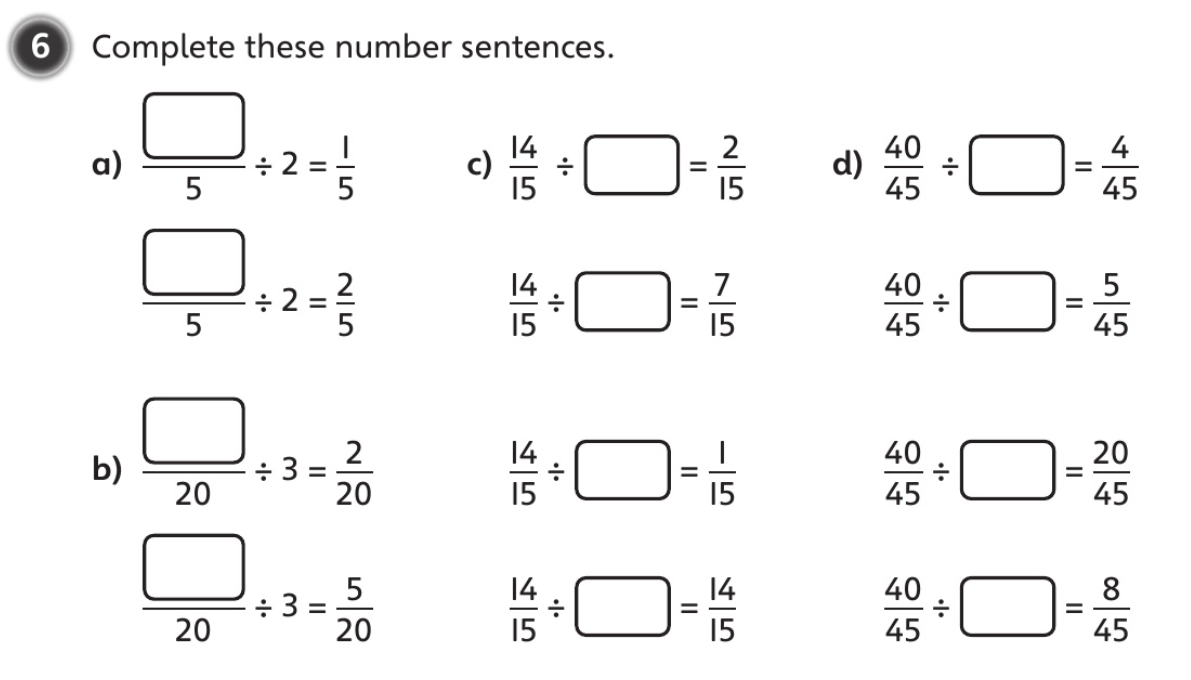 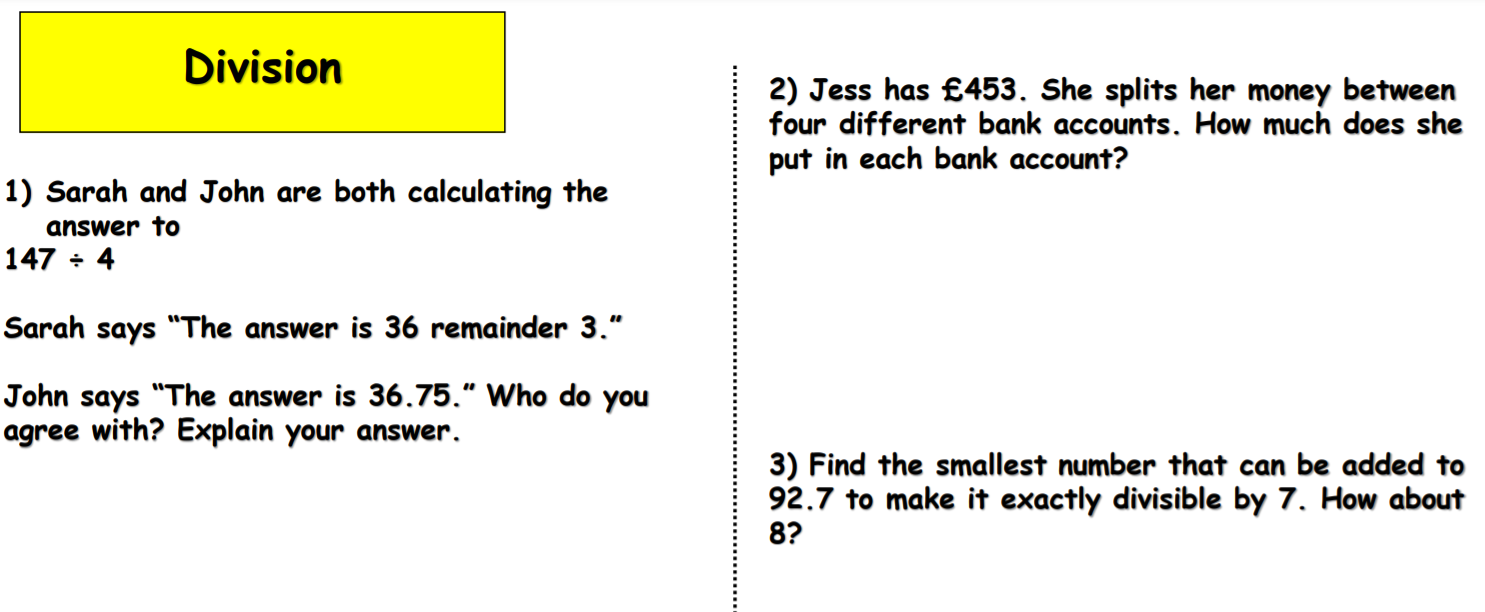 